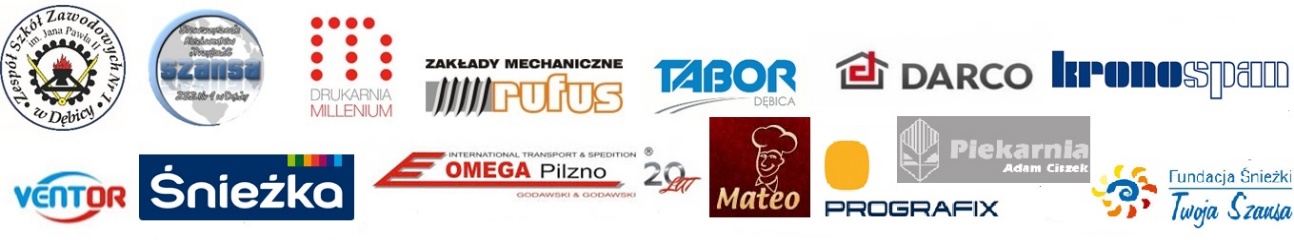 ZSZNR1.D.P.0425.2.2017								Dębica, 04. 04. 2017 r. Szanowni PaństwoDyrektorzy 
  Szkół Gimnazjalnych Dyrekcja i nauczyciele Zespołu Szkół Zawodowych Nr 1 im. Jana Pawła II w Dębicy mają zaszczyt zaprosić młodzież Państwa Szkoły do wzięcia udziału w IX Akademii Gimnazjalnej pod nazwą „Techniki Dawne i Niedawne”.Przesyłamy Państwu regulamin konkursu i kartę uczestnictwa.Regulamin IX Akademii Gimnazjalnej 
pod nazwą „Techniki Dawne i Niedawne”1. Turniej organizowany jest przez Zespół Szkół Zawodowych Nr 1 im. Jana Pawła II w Dębicy oraz Stowarzyszenie Absolwentów i Przyjaciół ZSZ Nr 1 „SZANSA” .2. Patronat nad turniejem objęli: Stowarzyszenie Absolwentów i Przyjaciół ZSZ Nr 1 w Dębicy „SZANSA” oraz Dyrekcja ZSZ Nr 1 im. Jana Pawła II w Dębicy. 3. Sponsorzy: Ventor sp. z o.o., TABOR, Fabryka Farb i Lakierów Śnieżka S.A., Fundacja Śnieżki „Twoja Szansa”, Drukarnia Milenium, PROGRAFIX Sp. z o.o., PHU MATEO, PIEKARNIA A. Ciszek, Stowarzyszenie Absolwentów i Przyjaciół ZSZ Nr 1 „SZANSA” oraz Dyrekcja ZSZ Nr 1 im. Jana Pawła II w Dębicy.4. Turniej odbędzie się 10 maja 2017 roku na terenie Zespołu Szkół Zawodowych Nr 1 
im. Jana Pawła II w Dębicy, ul. Rzeszowska 78, 39-200 Dębica w godzinach od 900 do 1200.5. Udział w Akademii mogą wziąć uczniowie gimnazjów. O zakwalifikowaniu do turnieju decyduje kolejność zgłoszeń. Ilość miejsc ograniczona (15 miejsc)!6.  Zgłoszenia udziału do 25 kwietnia 2017 r. wg załączonego formularza- karta zgłoszenia -  załącznik nr 1, fax. 14 69 69 285 lub w sekretariacie szkoły. Prosimy jednocześnie o wypełnienie i dostarczenie załącznika nr 2 (zgoda na wykorzystanie wizerunku i danych osobowych).7.  Szkoły typują do Turnieju drużyny 10-cio osobowe i 1 nauczyciela opiekuna. 8. Warunkiem uczestnictwa Gimnazjum w Akademii jest wykonanie pracy plastycznej. Bardzo prosimy o zapoznanie się z warunkami zawartymi w regulaminie konkursu plastycznego. Prace  należy dostarczyć do 5 maja 2017 r do godz. 1500  do sekretariatu szkoły.9.  Przyjazd uczestników i opiekunów na Akademię odbywa się na koszt własny.10. Turniej obejmuje następujące konkurencje:I - KONKURS PLASTYCZNY  - 1 uczestnik (regulamin załącznik nr 3)II – KONKURSY MANUALNE 1. Modelowanie przestrzenne na manekinie –suknia wieczorowa - 1 uczestnik,2. Gra edukacyjna „DOM od A do Z”  - 1 uczestnik 3. Mistrz montażu - umiejętności techniczne  - 1 uczestnik, 4. Układanie elementów manipulatorem na czas - 1 uczestnik, 5. Twórcy scrapbookingu – wykonanie kartki okolicznościowej - 1 uczestnik,6. Malowanie na sztalugach – strój awangardowy na sylwetce - 1 uczestnik,III - KONKURENCJA  SPRAWNOŚCIOWA - 3 uczestników.11. W konkurencji sprawnościowej obowiązuje strój sportowy oraz obuwie sportowe. 12. Konkurencje rozgrywane będą równolegle. Czas przewidywany na poszczególne konkurencje ok. 45 minut. 13. Poszczególne konkurencje będą oceniane i punktowane przez komisje w skład, których wejdą przedstawiciele Sponsorów i Organizatorów. 14. W każdej konkurencji nagradzane będą trzy pierwsze miejsca (nagrody indywidualne dla uczestników).15. Konkurencje będą punktowane. Wygrywa gimnazjum, którego drużyna zdobędzie największą ilość punktów. Trzy pierwsze gimnazja, które zdobędą największą liczbę punktów otrzymają puchary, a wszystkie szkoły biorące udział w konkursach otrzymają podziękowania i dyplomy. Przewidziana jest także nagroda indywidualna dla ucznia, zwycięscy quizu zaginione zawody. 16. W czasie trwania Dnia Otwartego Szkoły odbędzie się  Konkurs Doświadczalny z Fizyki w sali nr 226  (regulamin załącznik nr 6).17. Dodatkowe informacje można uzyskać w sekretariacie szkoły.18. Regulamin konkursu znajduje się także na stronie internetowej szkoły: http://www.mechanikdebica.edu.pl 											Z poważaniem 										           Bożena Zielińska                                                                                                                                      Dyrektor ZSZ Nr 1                                                                                                                                                           im. Jana Pawła II w Dębicy